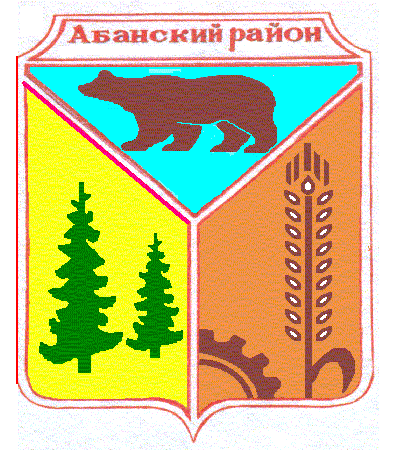 Администрация Никольского сельсоветаАбанского района Красноярского краяРАСПОРЯЖЕНИЕ 06.04.2020                                  с. Никольск                                                    № 9РВ соответствии с Федеральным законом от 06.10.2003 № 131-ФЗ "Об общих принципах организации местного самоуправления в Российской Федерации", руководствуясь ст. 6 Устава Никольского сельсовета Абанского района Красноярского края, Постановлением Администрации Абанского района от 04.05.2016 № 135-п «Об обеспечении пожарной безопасности в весенне-летний пожароопасный период 2016 года», в целях обеспечения пожарной безопасности населенных пунктов, организации патрулирования в населенных пунктах Никольского сельсовета на период установившейся сухой пожароопасной погоды Создать внештатную патрульную маневренную группу для своевременного реагирования на территории Никольского  сельсовета на возникающие пожары в составе:- Охотникова Светлана Федоровна  –  глава сельсовета;- Костюченко Виктор Ефимович – заведующий хозяйством- Лукшиц Леонид Владимирович - водитель администрации сельсовета;- Чуханов Алексей Владимирович – член ДПД;- Комалдинов Назир Толгатович – член ДПД;- Михалкин Николай Петрович – член ДПД;Закрепить за внештатной патрульной маневренной группой для выезда в район чрезвычайной ситуации автомобиль ГАЗ 3221 государственный номер С279КС124.Задачей маневренной группы считать реагирование на термически опасные точки в пределах территории Никольского сельсовета, проведение разведки и ликвидацию возгораний на начальной стадии. Создать внештатные патрульные группы в каждом населенном пункте сельсовета:-с. Никольск –  Костюченко Виктор Ефимович-д. Алексеевка – Струков Юрий Александрович-д. Троицк – Кибан Ригарт Карлович-д. Матвеевка – Грибков Владимир АлександровичВозложить на патрульные группы задачу по патрулированию населенных пунктов и ежедневному докладу с 06.05.2020г. результатов патрулирования в администрацию Никольского сельсовета по тел.72-269 до особого распоряжения.Контроль за исполнением настоящего распоряжения оставляю за собой.  Глава  Никольского сельсовета                                                   С.Ф.ОхотниковаО создании внештатной патрульной маневренной группы и патрульных групп  для своевременного реагирования на возникающие природные пожары на территории Никольского сельсовета 